Das Sonnensystem im Maßstab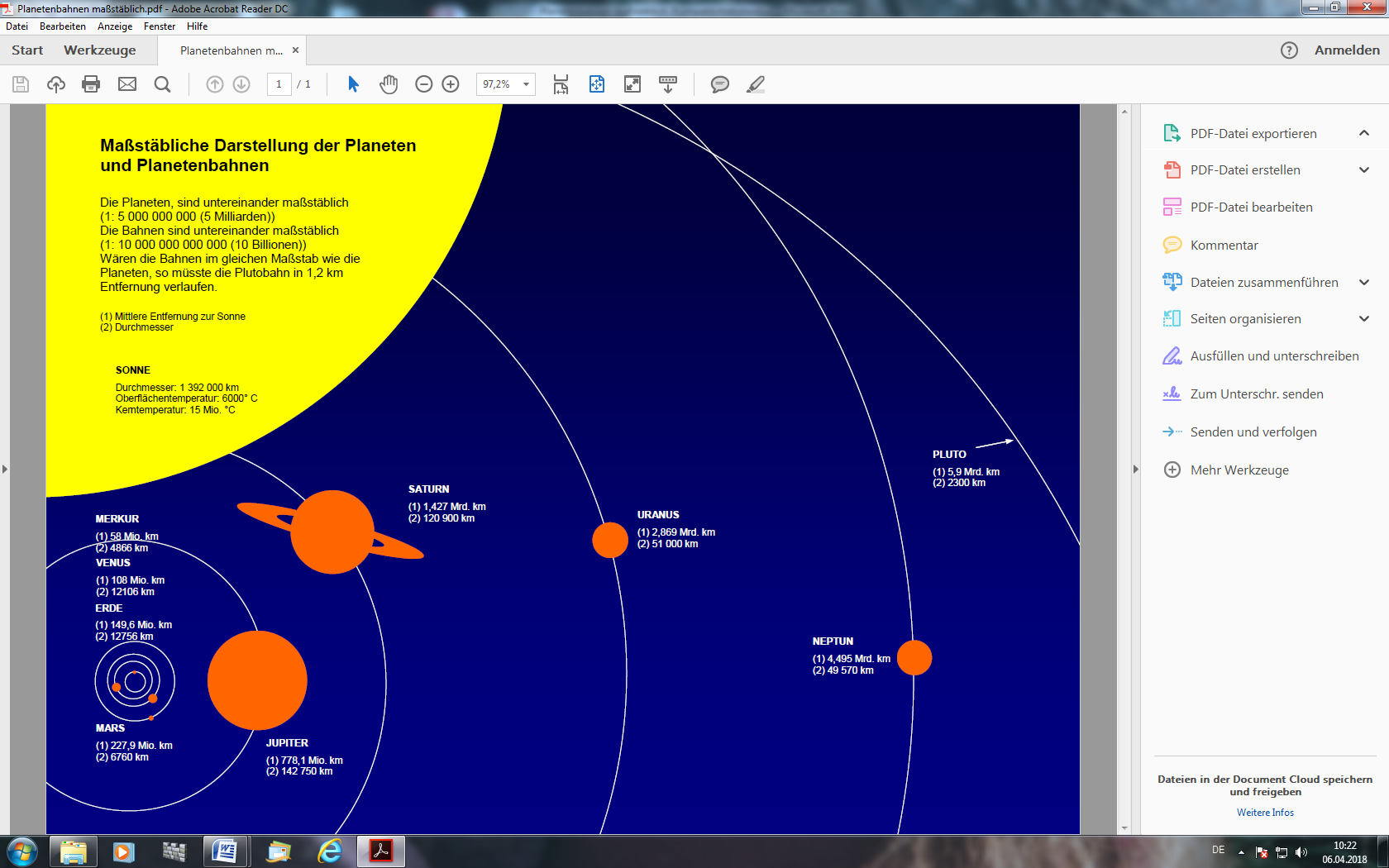 Zeichnung: S. HanssenAnmerkung: Pluto ist per Definition (IAU) seit 2006 ein Zwergplanet und kein Planet mehr.